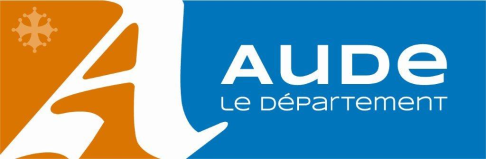 Qu’est-ce que le dossier de demande de subvention ?Ce dossier concerne les communes audoises de moins de 3 000 habitants éligibles au dispositif ponctuel « Un été / 100 spectacles dans l’Aude » mené en collaboration avec l’association Arts Vivants 11, agence départementale du spectacle, visant à promouvoir et diffuser le spectacle vivant au sein du territoire audois pendant la période estivale. L’association Arts Vivants 11 assure l’ingénierie et la mission conseil du dispositif auprès des communes pour les assister dans le choix du/des spectacle(s) et apporter son expertise technique.Dépenses éligiblesLes dépenses éligibles sont les dépenses de fonctionnement (GUSO ou contrat de cession) à hauteur de 75% du cout total de la facture. Le forfait technique (d’un montant forfaitaire de 150 €) ainsi que l’atelier opérationnel (d’un montant forfaitaire de 250 €) peuvent être pris en charge s’ils font l’objet d’une facture par l’artiste et/ou la compagnie. Les frais de transport, hébergement ou de repas sont exclus de ce dispositif et ne peuvent faire l’objet de la demande de subvention ainsi que les indemnités forfaitaires en fonction des besoins matériels, la
gestion et le paiement des droits d'auteurs et la communication locale du dispositif qui sont à la charge de la commune.Le suivi de votre dossier :Un seul accusé réception vous sera envoyé par demande, indiquant les éventuelles pièces manquantes. L’instruction sera réalisée par le service culture du Département de l’Aude.Le dossier complet doit être retourné à l’adresse suivante :DÉPARTEMENT DE L’AUDESERVICE CULTUREALLEE RAYMOND COURRIERE11855 CARCASSONNE CEDEX 9Ou par mail à : culture@aude.fr  Contacts pour tout renseignement : Maryse Saint-André au 04.68.11.64.95 ou Audrey Belmas au 04.68.11.67.39Documents à compléter :  La fiche 1 : Demande d’aide pour un spectacle  La fiche 2 : Règlement de la communicationPièces à joindre au présent dossier lors de la demande:  La délibération relative à l’opération et autorisant l’exécutif à solliciter une subvention auprès du Département de l’Aude, Un courrier adressé à la Présidente du Conseil départemental, Le contrat de cession ou copie du GUSO de l’artiste / compagnie, La/les facture(s) acquittée(s) et mandatée(s) par le comptable public. Votre demande ne sera prise en compte que si votre dossier est completFICHE 1 : DEMANDE D’AIDE POUR UN SPECTACLEIdentification de la commune demandeuse :.....…...…………………………………………………………………………………………………………………………………………………………………………………………………………………………………………………………………………………………………………………………………………………….....Numéro SIRET : 	Numéro RNA : W Adresse du siège social : ……………………………………………………………………………………………………………………………………......…………………………………………………………………………………………………………………………………………………………………………………Code postal :    	Commune : ……………………………………………….......................Courriel : ……………………………………………………………..@.....................................                	Site internet : ……………………………………………………………………………………...........Téléphone : Identification du maire :Nom : ………………………………………………………………………………………….	Prénom : ..………………………………………………….Téléphone : 	Courriel : .........…………………...…………..@..........................			Identification de la personne chargée de la présente demande de subvention (si différente) :Nom : ………………………………………………………………………………………….	Prénom : ..………………………………………………….Fonction : ..……………………………………………………………………………………………………………………………………………………………... Téléphone : 	Courriel : .........…………………...…………..@..........................Choix et présentation du spectacle et de l’artiste et / ou compagnie  : …………………………………………………………………………………………………………………………..........…………………………………………………………………………………………………………………………………………………………………………………Date (s) de représentation : ………………………………………………………………………………………………………..…………………………………………………………………………………………………………………………………………………………………………………Lieu(x) du spectacle : …………………………………………………………………………………………………………………………………............Manifestation gratuite :    Oui             NonSi non, précisez le(s) tarif(s) : …………………………………………………………………………….........................................................Public accueilli (préciser le nombre) :………………………………………………………………………………………………………............Mise en place d’une charte environnementale :         Oui             Non		FICHE 2 : RÈGLEMENT DE LA COMMUNICATIONLe demandeur de la subvention sportive auprès du Département de l'Aude s'engage :ARTICLE 1 : Appui moral et financierA faire mention de l'appui moral et financier du Département de l’Aude dans toute publicité, document et communiqué à paraître dans la presse écrite, radio, télévisée ou sur Internet.ARTICLE 2 : Logo et matériel de communication du Département de l’AudeA faire paraître le logo du Département de l'Aude sur les affiches, tracts, bandeaux, billetterie, site Internet... relatifs au spectacle subventionné.Le logo du Département de l’Aude est disponible, sur demande, à l’adresse courriel suivante : com@aude.frLe matériel de communication devra impérativement figurer sur les lieux des manifestations culturelles subventionnées par le Département. ARTICLE 3 : ÉditoA intégrer le mot de la Présidente du Conseil départemental de l'Aude en préface de tout support imprimé lié à la manifestation culturelle subventionnée par le Département.ARTICLE 4 : InvitationsA inviter à la manifestation ainsi qu’à sa présentation à la presse, la Présidente du Conseil départemental de l'Aude, et les Conseillers départementaux des cantons concernés par l'évènement culturel.ARTICLE 5 : LitigesLe Département de l’Aude se réserve le droit de réclamer les sommes versées, si les conditions précitées ne sont pas respectées ou si la manifestation subventionnée n’a pas lieu.CACHET DU MAIRE	                                                                    Fait à …………………………………..	Le : …......./………../………..